Stilmat Outdoor MultisportStilmat Outdoor Multisport je naše nejnovější dlaždice pro univerzální sportovní použití především venku. Může být použita pro veškeré míčové sporty jako volejbal, fotbal, basketbal nebo badminton, hokejové sporty jako hokejbal nebo florbal, ale i kolečkové bruslení a inline hokej. Díky její pevnosti zaručuje Stilmat Outdoor Multisport perfektní odraz míče a jeho kontrolu a zároveň za sucha není kluzká pro boty. Tato dlaždice je hustě perforovaná, což zaručí rychlý průsak vody a také rychlé vysychání podkladu. Rastr na povrchu dlaždice zaručuje pevné držení nohou a koleček při sportování, a to částečně i za mokra. Tloušťka vrchní stěny dlaždice zaručuje pevnost a stabilitu plochy jako takové. Celkové množství použitého materiálu, tedy váha dlaždice na metr čtvereční, pak odkazuje na dlouhou životnost povrchu. Díky svému můstkovému systému na spodku dlaždice může být povrch položen přímo na dlaždicové systémy umělého chlazení. Nepravidelné rozložení můstků zajišťuje stejnou pevnost dlaždice na každém místě. 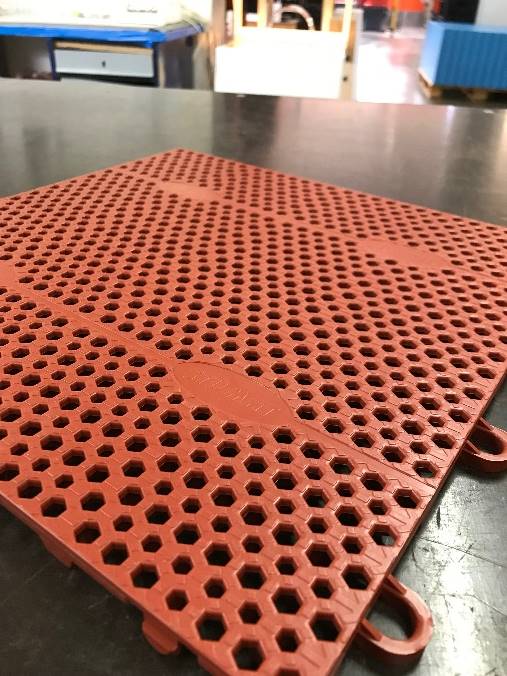  Zákazníci jsou tak schopni stavět zimní stadiony s použitím po celý rok. Dlaždice Stilmat Outdoor Multisport se klade přímo na dlaždice chladícího systému. V létě se používá pro letní sporty a jako víceúčelová plocha a v zimě se zamrazí do ledu. Speciální dilatační dlaždice se vkládají do plochy s Multisport dlaždicemi i dalšími našimi dlaždicemi pro vnější použití, aby se zamezilo přílišnému rozpínání a smrskávání při kolísání teploty. Hrany plochy se mohou zakrýt speciálními náběžnými hranami Stilmat Edge Ramps. 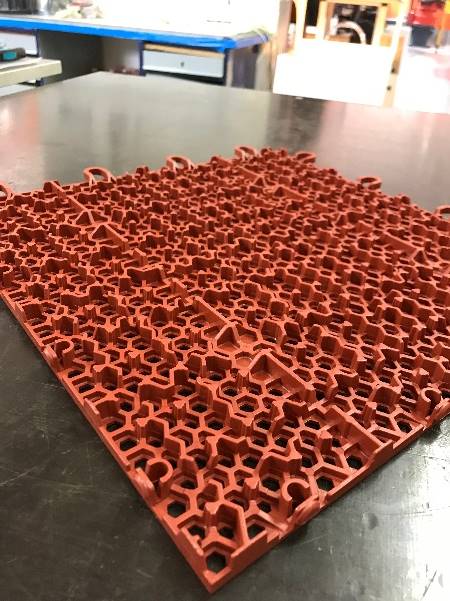 Stilmat Outdoor MultisportTechnická data:MULTISPORT OUTDOOR STILMATTepelná roztažnost:Roztažnost	0,008 % za 1 °CTechnical Data SheetStilmat Outdoor MultisportTEPELNÁ DILATACE DLAŽDICE:Prodloužení:	0,007 % na 1 °CVýsledky zkoušek doloženy Certifikátem ITC.Závěrečný protokol č: 313500593a/2014Zkušební protokol č: 412501833vydáváProhlášení o neměnnosti výrobkůna výrobkySTILMAT OUTDOOR MULTISPORT- venkovní syntetický multifunkční sportovní povrch STILMAT OUTDOOR TENNIS-HOCKEY- venkovní syntetický povrch pro tennis a hockeyTímto prohlášením potvrzuji, že nedošlo k žádným změnám (stejný materiál, tvar, rozměry a technologie výroby) od roku 2013.V Žamberku 6. srpna 2019vydáváProhlášení o shoděv návaznosti na ustanovení zákona 22/1997 Sb. a § 7,8 nařízení vlády č. 81/1999Sb.na výrobekPlastová dlaždice pro sportovní povrchyPlastová dlaždice vylisovaná ze směsi polypropylenů určená pro využití v oblasti sportovních povrchů.Tímto prohlášením potvrzuji, že uvedený typ výrobku odpovídá technické specifikaci výrobku s přidáním UV stabilizace, dle zkušebního protokolu ITC číslo 412501833 podle § 7 a § 8 nařízení vlády č. 81/1999.Toto prohlášení je vydáno na základě těchto dokumentů:ITC CERTIFIKÁT č. 14 0485 V/ITC vydaný Institutem pro testování a certifikaci, a.s., Zlín ČRdne 15.8.2014ZÁVĚREČNÝ PROTOKOL č.j.: 313500593a/2014 vydaný Institutem pro testování a certifikaci, a.s.Zlín ČR dne 15.8.2014Polypropylénová sportovní dlaždice Stilmat, která se dá dále použít v průmyslových prostorech nebo pro soukromé účely v okolí domů a bytůMateriálPolypropylen s minerálními aditivy, ekologickýRozměry335 x 335 mmVýška13 mmTloušťka vrchní stěny3 mmVáha371 gPovrchové zatížení při +19°CVáha 1000 m2 Povrch:                Max. zatížení:1 cm2                              100 kg1 dm2                           1 000 kg1 m²                             3 500 kg                                    3 339 kgPodle normyJednotkaHodnotaProtiskluzová odolnost –hodnoty tření za sucha a za mokra%95 – za sucha64– za mokraAbsorpce vody EN  12616Min. požadovaná: 150mm/hod4 500Absorpce nárazuEN 14808%49Deformacemm1Pevnost na ohybMpa1340Koeficient lineární roztažnosti% na 1°C0,007Relativní výška odrazu basketbalového míče%97Relativní výška odrazu tenisového míčku%99Plastový povrch Stilmat je použitelný kromě sportovních areálů také ve výrobních, průmyslových prostorech, na plavidlech a v přístavech, též vhodný pro úpravy rezidenčních prostorů. Povrch je vyroben ze směsi polypropylenů, které jsou 100 % recyklovatelné.MateriálPolypropylen s minerálními plnivy, šetrný vůči životnímu prostředíVelikost335 x 335 mmTloušťka12,8 mmTloušťka horní stěny6,4 mm / 2,6 mmVáha dlaždice439 gPlošné zatížení při pokojové teplotě +19 o CVáha 1 m2Váha 1000 m2 Plocha:                Max. zatížení:1 cm2                              100 kg1 dm2                           1 000 kg1 m²                             3 500 kg3,951 kg3 951 kgNormaSpecifikaceJednotkaHodnotaProtiskluzová odolnost –hodnoty tření za sucha a za mokra%95 % za sucha65 % za mokraAbsorpce vodyEN 12616Minimum: 150mm/h4 500Pevnost v ohybuMPa1340Koeficient lineární roztažnosti% per 1°C0,008TřeníEN 13036-4PTV85Absorpce nárazuEN 14808%49Vertikální deformaceEN 14809mm1,05Relativní výška odrazu basketbalového míče%97Relativní výška odrazu tenisového míčku%99Reakce na oheňEN 13238, 13501-1Dfl-s2